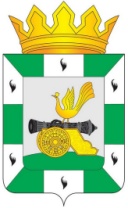 МУНИЦИПАЛЬНОЕ ОБРАЗОВАНИЕ«СМОЛЕНСКИЙ РАЙОН» СМОЛЕНСКОЙ ОБЛАСТИСМОЛЕНСКАЯ РАЙОННАЯ ДУМАРЕШЕНИЕот 3 ноября 2017 года                № 60О досрочном прекращении полномочий Главы муниципального образования «Смоленский район» Смоленской области В соответствии с пунктом 2 части 6 статьи 36 Федерального закона 
от 6 октября 2003 года № 131-ФЗ «Об общих принципах организации местного самоуправления в Российской Федерации», Уставом муниципального образования «Смоленский район» Смоленской области, Смоленская районная Дума	РЕШИЛА:1. Прекратить полномочия Главы муниципального образования «Смоленский район» Смоленской области Язевой Ольги Юрьевны досрочно в связи с отставкой по собственному желанию 3 ноября 2017 года. 2. Настоящее решение вступает в силу со дня подписания. 3. Настоящее решение подлежит официальному опубликованию в газете «Сельская правда».Председатель
Смоленской районной	Думы					          	         Ю.Г. Давыдовский